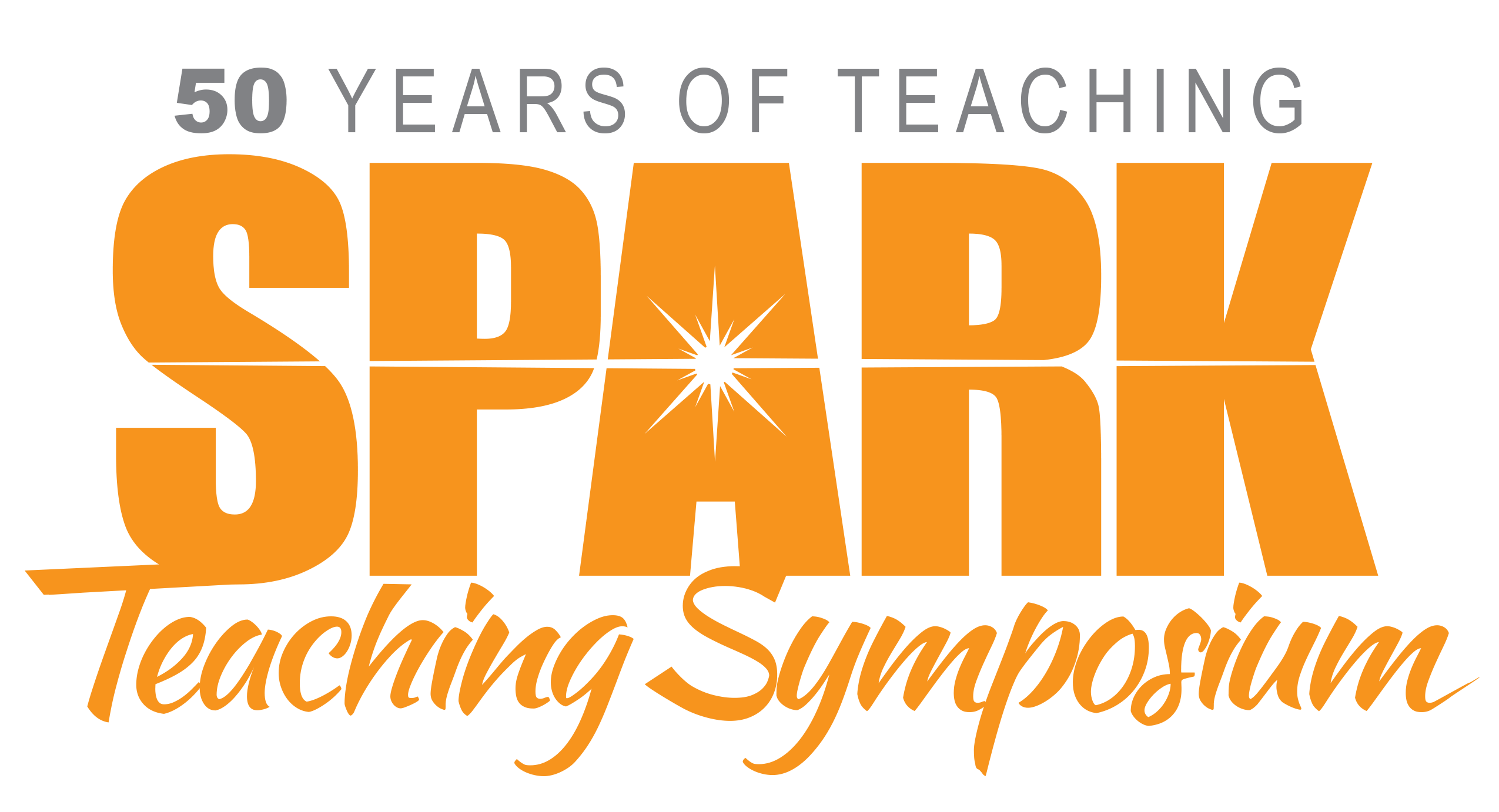 Spark 2017 Teaching Symposium – Proposal Formhttp://www.uleth.ca/teachingcentre/spark-teaching-symposiumQuestions to consider before submitting your proposal.Does your proposal align with the focus of the symposium?The main audience of Spark is faculty members. Does your proposal appeal to this audience?It the proposal original and compelling?How timely is the proposal topic? Does the proposal address strategies for teaching practice or teaching research?Title (This is the title that will be used to advertise your session)Title:Presenters (this information will be used to advertise your session)Name:
Department:
Title or designation: (professor, associate professor, post-doc, graduate student)*Please include name, department and title for each presenterProposal (maximum 250 words)Presentation Type:Room request: (rooms are not guaranteed)Proposal Abstract: (Please limit the length of your proposal abstract to approximately 250 words. Proposals should be brief and informative. This abstract will be used as to advertise your session. )Technical Requirements: (each room will have a PC and projector available)